Transcription Simultanée par Scop LE MESSAGEURinfo@lemessageur.comTél : 06 84 60 75 41RENCONTRE HANDICAP, RECHERCHE ET CITOYENNETÉFIRAHMardi 21 mars 2017Conclusion par Axel Kahn, Président de la FIRAH_ Merci beaucoup pour cette adresse finale tout à fait excellente. En résonance parfaite, car je suis moi aussi un très jeune homme habitué de l’utilisation des réseaux sociaux.Pendant cette réunion, j’ai twitté : « Il y a plus de 5 millions de personnes handicapées en France. Monsieur le président, vous serez aussi leur président. Que prévoyez-vous pour assurer leur pleine citoyenneté ? »Nous sommes à une période électorale, c’est une banalité de le rappeler. Il est anormal que tant de questions touchent à des petites vilenies, de médiocres compromissions. Et cette question fondamentale de donner toute sa vigueur aux mots de citoyenneté, de femmes et d’hommes extrêmement nombreux un peu en difficulté pour l’exercer telle qu’elles en ont fondamentalement le droit que cela n’ait pas la place que cela devrait avoir est un profond un scandale.Nous allons aider pour aider à changer la vie de ces personnes.Quand on regarde ces personnes, changer la vie peut être une très petite chose ou une très grande chose.Essayez de rétablir la possibilité d’exercer son autonomie pour une personne qui a un handicap, c’est fondamental.Mais changer la vie, c’est aussi apprendre à se laver les dents. C’est changé la vie complètement.Et c’est aussi aidé les parents accablés par la situation de crise convulsive à répétition de leur enfant.C’est les aider à rester dans leur pleine parentalité, c’est-à-dire dans cette incapacité d’affection et d’amour. Si on les aide, on aide à changer la vie. Tout n’est pas disponible. Parfois, il faut aller plus loin, c’est-à-dire faire de la recherche.Il n’y a pas de petits ou grands sujets de recherche.Tout sujet de recherche qui permet de changer la vie dans le but d’un meilleur accomplissement de sa citoyenneté par un citoyen ou une citoyenne handicapés est un immense succès.Nous sélectionnerons des recherches, grâce à vous. Vous l’avez bien compris, nous avons besoin de votre assentiment, de votre soutien. Mais honnêtement, pour financer des projets de recherche, le soutien est un peu juste. Nous avons donc besoin de votre collaboration, de votre engagement et, ce n’est pas vulgaire, l’argent pour des ambitions nobles, on peut en parler.Merci pour votre aide, merci pour votre soutien. À l’année prochaine !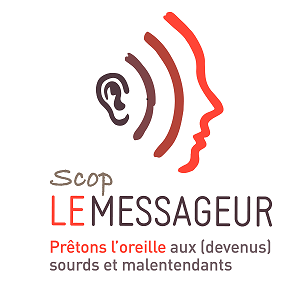 